VERBUNDENE DOKUMENTEDiese Prüfungsrichtlinien sind in Verbindung mit der Allgemeinen Einführung und den damit in Verbindung stehenden TGP-Dokumenten zu sehen.1.Gegenstand dieser Prüfungsrichtlinien2.Anforderungen an das Vermehrungsmaterial2.12.22.32.42.53.Durchführung der Prüfung3.1Anzahl von WachstumsperiodenDie Mindestprüfungsdauer sollte in der Regel eine Wachstumsperiode betragen.Die Prüfung einer Sorte kann abgeschlossen werden, wenn die zuständige Behörde das Ergebnis der Prüfung mit Sicherheit bestimmen kann.3.2PrüfungsortDie Prüfungen werden in der Regel an einem Ort durchgeführt. Für den Fall, dass die Prüfungen an mehr als einem Ort durchgeführt werden, wird in Dokument TGP/9, „Prüfung der Unterscheidbarkeit“, Anleitung gegeben.3.3Bedingungen für die Durchführung der PrüfungDie Prüfungen sollten unter Bedingungen durchgeführt werden, die eine für die Ausprägung der maßgebenden Merkmale der Sorte und für die Durchführung der Prüfung zufriedenstellende Pflanzenentwicklung sicherstellen.Da das Tageslicht schwankt, sollten Farbbestimmungen mit Hilfe einer Farbkarte entweder in einem geeigneten Raum mit künstlichem Tageslicht oder zur Mittagszeit in einem Raum ohne direkte Sonneneinstrahlung vorgenommen werden. Die spektrale Verteilung der Lichtquelle für das künstliche Tageslicht sollte dem C.I.E.-Standard von bevorzugtem Tageslicht D 6500 mit den im „British Standard 950“, Teil I, festgelegten Toleranzen entsprechen. Die Bestimmungen an dem Pflanzenteil sollten mit weißem Hintergrund erfolgen. Die Farbkarte und die Version der verwendeten Farbkarte sollten in der Sortenbeschreibung angegeben werden.3.4Gestaltung der Prüfung3.5Zusätzliche PrüfungenZusätzliche Prüfungen für die Prüfung maßgebender Merkmale können durchgeführt werden.4.Prüfung der Unterscheidbarkeit, Homogenität und Beständigkeit4.1Unterscheidbarkeit4.1.1Allgemeine EmpfehlungenEs ist für Benutzer dieser Prüfungsrichtlinien besonders wichtig, die Allgemeine Einführung zu konsultieren, bevor sie Entscheidungen bezüglich der Unterscheidbarkeit treffen. Folgende Punkte werden jedoch zur ausführlicheren Darlegung oder zur Betonung in diesen Prüfungsrichtlinien aufgeführt.4.1.2Stabile UnterschiedeDie zwischen Sorten erfassten Unterschiede können so deutlich sein, dass nicht mehr als eine Wachstumsperiode notwendig ist. Außerdem ist der Umwelteinfluss unter bestimmten Umständen nicht so stark, dass mehr als eine Wachstumsperiode erforderlich ist, um sicher zu sein, dass die zwischen Sorten beobachteten Unterschiede hinreichend stabil sind. Ein Mittel zur Sicherstellung dessen, dass ein Unterschied bei einem Merkmal, das in einem Anbauversuch erfasst wird, hinreichend stabil ist, ist die Prüfung des Merkmals in mindestens zwei unabhängigen Wachstumsperioden.4.1.3Deutliche UnterschiedeDie Bestimmung dessen, ob ein Unterschied zwischen zwei Sorten deutlich ist, hängt von vielen Faktoren ab und sollte insbesondere den Ausprägungstyp des geprüften Merkmals berücksichtigen, d. h., ob es qualitativ, quantitativ oder pseudoqualitativ ausgeprägt ist. Daher ist es wichtig, dass die Benutzer dieser Prüfungsrichtlinien mit den Empfehlungen in der Allgemeinen Einführung vertraut sind, bevor sie Entscheidungen bezüglich der Unterscheidbarkeit treffen.4.1.44.1.5ErfassungsmethodeDie für die Erfassung des Merkmals empfohlene Methode ist durch folgende Kennzeichnung in der Merkmalstabelle angegeben (vgl. Dokument TGP/9 “Prüfung der Unterscheidbarkeit”, Abschnitt 4 “Beobachtung der Merkmale”):Art der Beobachtung:  visuell (V) oder Messung (M)Die „visuelle“ Beobachtung (V) beruht auf der Beurteilung des Sachverständigen. Im Sinne dieses Dokuments bezieht sich die „visuelle“ Beobachtung auf die sensorische Beobachtung durch die Sachverständigen und umfasst daher auch Geruchs-, Geschmacks- und Tastsinn. Die visuelle Beobachtung umfasst auch Beobachtungen, bei denen der Sachverständige Vergleichsmaßstäbe (z. B. Diagramme, Beispielssorten, Seite-an-Seite-Vergleich) oder nichtlineare graphische Darstellung (z. B. Farbkarten) benutzt.  Die Messung (M) ist eine objektive Beobachtung, die an einer kalibrierten, linearen Skala erfolgt, z. B. unter Verwendung eines Lineals, einer Waage, eines Kolorimeters, von Daten, Zählungen usw.Ist in der Merkmalstabelle mehr als eine Erfassungsmethode angegeben (z. B. VG/MG), so wird in Dokument TGP/9, Abschnitt 4.2, Anleitung zur Wahl einer geeigneten Methode gegeben.4.2Homogenität4.2.1Es ist für Benutzer dieser Prüfungsrichtlinien besonders wichtig, die Allgemeine Einführung zu konsultieren, bevor sie Entscheidungen bezüglich der Homogenität treffen. Folgende Punkte werden jedoch zur ausführlicheren Darlegung oder zur Betonung in diesen Prüfungsrichtlinien aufgeführt.4.2.24.2.34.3Beständigkeit4.3.1In der Praxis ist es nicht üblich, Prüfungen auf Beständigkeit durchzuführen, deren Ergebnisse ebenso sicher sind wie die der Unterscheidbarkeits- und der Homogenitätsprüfung. Die Erfahrung hat jedoch gezeigt, dass eine Sorte im Falle zahlreicher Sortentypen auch als beständig angesehen werden kann, wenn nachgewiesen wurde, dass sie homogen ist.4.3.2Nach Bedarf oder im Zweifelsfall kann die Beständigkeit weiter geprüft werden, indem ein neues  Pflanzgutmuster geprüft wird, um sicherzustellen, dass es dieselben Merkmalsausprägungen wie das ursprünglich eingesandte Material aufweist.5.Gruppierung der Sorten und Organisation der Anbauprüfung5.1Die Auswahl allgemein bekannter Sorten, die im Anbauversuch mit der Kandidatensorte angebaut werden sollen, und die Art und Weise der Aufteilung dieser Sorten in Gruppen zur Erleichterung der Unterscheidbarkeitsprüfung werden durch die Verwendung von Gruppierungsmerkmalen unterstützt.5.2Gruppierungsmerkmale sind Merkmale, deren dokumentierte Ausprägungsstufen, selbst wenn sie an verschiedenen Orten erfasst wurden, einzeln oder in Kombination mit anderen derartigen Merkmalen verwendet werden können: a) für die Selektion allgemein bekannter Sorten, die von der Anbauprüfung zur Prüfung der Unterscheidbarkeit, ausgeschlossen werden können, und b) um die Anbauprüfung so zu organisieren, dass ähnliche Sorten gruppiert werden.5.3Folgende Merkmale wurden als nützliche Gruppierungsmerkmale vereinbart:5.4Anleitung für die Verwendung von Gruppierungsmerkmalen im Prozess der Unterscheidbarkeitsprüfung wird in der Allgemeinen Einführung und in Dokument TGP/9 „Prüfung der Unterscheidbarkeit“ gegeben.6.Einführung in die Merkmalstabelle6.1Merkmalskategorien6.1.1Standardmerkmale in den PrüfungsrichtlinienStandardmerkmale in den Prüfungsrichtlinien sind Merkmale, die von der UPOV für die DUS-Prüfung akzeptiert wurden und aus denen die Verbandsmitglieder jene auswählen können, die für ihre besonderen Bedingungen geeignet sind.6.1.2Merkmale mit SternchenMerkmale mit Sternchen (mit * gekennzeichnet) sind jene in den Prüfungsrichtlinien enthaltenen Merkmale, die für die internationale Harmonisierung der Sortenbeschreibung von Bedeutung sind. Sie sollten stets von allen Verbandsmitgliedern auf DUS geprüft und in die Sortenbeschreibung aufgenommen werden, sofern die Ausprägungsstufe eines vorausgehenden Merkmals oder regionale Umweltbedingungen dies nicht ausschließen.6.2Ausprägungsstufen und entsprechende Noten6.2.1Für jedes Merkmal werden Ausprägungsstufen angegeben, um das Merkmal zu definieren und die Beschreibungen zu harmonisieren. Um die Erfassung der Daten zu erleichtern und die Beschreibung zu erstellen und auszutauschen, wird jeder Ausprägungsstufe eine entsprechende Zahlennote zugewiesen.6.2.2Alle relevanten Ausprägungsstufen für das Merkmal sind dargestellt.6.2.3Weitere Erläuterungen zur Darstellung der Ausprägungsstufen und Noten sind in Dokument TGP/7 „Erstellung von Prüfungsrichtlinien“ zu finden.6.3AusprägungstypenEine Erläuterung der Ausprägungstypen der Merkmale (qualitativ, quantitativ und pseudoqualitativ) ist in der Allgemeinen Einführung enthalten.6.4BeispielssortenGegebenenfalls werden in den Prüfungsrichtlinien Beispielssorten angegeben, um die Ausprägungsstufen eines Merkmals zu verdeutlichen.6.5Legende7.Table of Characteristics/Tableau des caractères/Merkmalstabelle/Tabla de caracteresEnglishEnglishfrançaisfrançaisdeutschespañolExample Varieties
Exemples
Beispielssorten
Variedades ejemploNote/
Nota1.(*)QNMS/VG(+)(a)very narrowvery narrowtrès étroitetrès étroitesehr schmalmuy estrecha1narrownarrowétroiteétroiteschmalestrechaBalentino2mediummediummoyennemoyennemittelmediaCoral Flame3broadbroadlargelargebreitanchaPeach Melba4very broadvery broadtrès largetrès largesehr breitmuy ancha52.QNVG(+)(a)absent or very weakabsent or very weakabsente ou très faibleabsente ou très faiblefehlend oder sehr geringausente o muy débilWhite Garden1weakweakfaiblefaiblegeringdébilLovely Lady2mediummediummoyennemoyennemittelmediaFloris Hekker3strongstrongfortefortestarkfuerteFerrari4very strongvery strongtrès fortetrès fortesehr starkmuy fuerte53.(*)QNMS/VG(+)(b)very shortvery shorttrès courtetrès courtesehr kurzmuy corta1very short to shortvery short to shorttrès courte à courtetrès courte à courtesehr kurz bis kurzmuy corta a corta2shortshortcourtecourtekurzcortaDouble Dragon, 
Pink Rival3short to mediumshort to mediumcourte à moyennecourte à moyennekurz bis mittelcorta a media4mediummediummoyennemoyennemittelmediaRed Beauty, Red Garden5medium to longmedium to longmoyenne à longuemoyenne à longuemittel bis langmedia a larga6longlonglonguelonguelanglargaBalentino, Scarlet Belle7long to very longlong to very longlongue à très longuelongue à très longuelang bis sehr langlarga a muy larga8very longvery longtrès longuetrès longuesehr langmuy largaCentral Park94.(*)QNMS/VG(+)(b)very thinvery thintrès mincetrès mincesehr dünnmuy delgadoBalentino1thinthinmincemincedünndelgadoUp Star2mediummediummoyennemoyennemittelmedioCoral Flame, KB1110813thickthicképaisseépaissedickgruesoNWK 8288, Scarlet Belle4very thickvery thicktrès épaissetrès épaissesehr dickmuy gruesoFerrari55.QNVG(+)(b)absent or very weakabsent or very weakabsente ou très faibleabsente ou très faiblefehlend oder sehr geringausente o muy débilAntarctica1weakweakfaiblefaiblegeringdébilDouble Dragon2mediummediummoyennemoyennemittelmediaNWK 82883strongstrongfortefortestarkfuerteTable Dance4very strongvery strongtrès fortetrès fortesehr starkmuy fuerteLovely Lady56.PQVG(+)(b)basal partbasal partpartie basalepartie basalebasaler Teilparte basalHyde Park1distal partdistal partpartie distalepartie distaledistaler Teilparte distal2entireentirepartoutpartoutüberallenteroLovely Lady37.QNVG(+)(b)absent or very weakabsent or very weakabsente ou très faibleabsente ou très faiblefehlend oder sehr geringausente o muy débilAntarctica1weakweakfaiblefaiblegeringdébilCherry Bloss2mediummediummoyennemoyennemittelmediaWhite Garden3strongstrongfortefortestarkfuerteNWK 82884very strongvery strongtrès fortetrès fortesehr starkmuy fuerteLovely Lady58.QNVG(+)(b)very lightvery lighttrès clairetrès clairesehr hellmuy claraWhite Amadeus1lightlightclaireclairehellclara2mediummediummoyennemoyennemittelmediaAntarctica3darkdarkfoncéefoncéedunkeloscura4very darkvery darktrès foncéetrès foncéesehr dunkelmuy oscuraLagoon59.(*)QNMS/VG(c)fewfewpetitpetitgeringbajoPretnym1mediummediummoyenmoyenmittelmedioAntarctica, Peach Melba2manymanyélevéélevéhochaltoRed Garden310.(*)QLVG(+)(c), (d)singlesinglesimplesimpleeinzelnsencilloAntarctica, Peach Melba1doubledoubledoubledoublegefülltdobleDouble Dragon, 
Scarlet Belle211.QLVG(+)(c), (d)regularregularrégulièrerégulièreregelmäßigregularDouble Dragon1irregularirregularirrégulièreirrégulièreunregelmäßigirregularNWK 8288212.QNVG(+)(c), (d)erecterectdressédresséaufrechterectoUp Star1erect to horizontalerect to horizontaldressé à horizontaldressé à horizontalaufrecht bis waagerechterecto a horizontalDouble Dragon2horizontalhorizontalhorizontalhorizontalwaagerechthorizontalAntarctica3horizontal to droopinghorizontal to droopinghorizontal à pendanthorizontal à pendantwaagerecht bis überhängendhorizontal a colganteBalentino4droopingdroopingpendantpendantüberhängendcolganteRed Garden513.(*)QNMS/VG(+)(c), (d)very shortvery shorttrès courtetrès courtesehr kurzmuy cortaUp Star1shortshortcourtecourtekurzcortaPeach Melba, 
Table Dance2mediummediummoyennemoyennemittelmediaArnym, Balentino3longlonglonguelonguelanglargaDouble Dragon, 
Scarlet Belle4very longvery longtrès longuetrès longuesehr langmuy largaNWK 8288514.QNVG(+)(c), (d)absent or very weakabsent or very weakabsente ou très faibleabsente ou très faiblefehlend oder sehr geringausente o muy débilAntarctica1weakweakfaiblefaiblegeringdébilNWK 82882mediummediummoyennemoyennemittelmediaFloris Hekker3strongstrongfortefortestarkfuerteLovely Lady4very strongvery strongtrès fortetrès fortesehr starkmuy fuerteKB111081515.(*)PQVG(+)(c), (d)roundroundronderonderundredondaDancing Queen, 
Scarlet Belle1triangulartriangulartriangulairetriangulairedreieckigtriangularAntarctica, Peach Melba2star-shapedstar-shapedstelliformestelliformesternförmigen forma de estrellaBalentino316.(*)QNMS/VG(+)(c), (d)very shortvery shorttrès courtetrès courtesehr kurzmuy cortaOrange Queen1shortshortcourtecourtekurzcortaNWK 8288, White Garden2mediummediummoyennemoyennemittelmediaCherry Bloss, 
Peach Melba3longlonglonguelonguelanglargaLagoon, Tosca4very longvery longtrès longuetrès longuesehr langmuy larga517.(*)QNMS/VG(+)(c), (d)very narrowvery narrowtrès étroitetrès étroitesehr schmalmuy estrechaRed Beauty1very narrow to narrowvery narrow to narrowtrès étroite à étroitetrès étroite à étroitesehr schmal bis schmalmuy estrecha a estrechaWhite Garden2narrownarrowétroiteétroiteschmalestrechaTable Dance3narrow to mediumnarrow to mediumétroite à moyenneétroite à moyenneschmal bis mittelestrecha a mediaPink Rival4mediummediummoyennemoyennemittelmediaCherry Bloss, 
Coral Flame5medium to broadmedium to broadmoyenne à largemoyenne à largemittel bis breitmedia a anchaAntarctica6broadbroadlargelargebreitanchaNWK 8288, Tosca7broad to very broadbroad to very broadlarge à très largelarge à très largebreit bis sehr breitancha muy anchaArnym8very broadvery broadtrès largetrès largesehr breitmuy ancha918.(*)PQVG(+)(c), (d)broad ovatebroad ovateovale largeovale largebreit eiförmigoval anchaPeach Melba1medium ovatemedium ovateovale moyenneovale moyennemittel eiförmigoval mediaTosca2narrow ovatenarrow ovateovale étroiteovale étroiteschmal eiförmigoval estrechaRed Beauty3broad ellipticbroad ellipticelliptique largeelliptique largebreit elliptischelíptica anchaAntarctica, Coral Flame4medium ellipticmedium ellipticelliptique moyenneelliptique moyennemittel elliptischelíptica mediaEstella5narrow ellipticnarrow ellipticelliptique étroiteelliptique étroiteschmal elliptischelíptica estrechaBalentino, Night Star6broad obovatebroad obovateobovale largeobovale largebreit verkehrt eiförmigoboval anchaMama Mia7medium obovatemedium obovateobovale moyenneobovale moyennemittel verkehrt eiförmigmedia obovalMonaco8narrow obovatenarrow obovateobovale étroiteobovale étroiteschmal verkehrt eiförmigoboval estrecha919.PQVG(+)(c), (d)acuteacuteaigueaiguespitzaguda1acuminateacuminateacuminéeacuminéezugespitztacuminada2roundedroundedarrondiearrondieabgerundetredondeada320.QNVG(c), (d)absent or very weakabsent or very weakabsente ou très faibleabsente ou très faiblefehlend oder sehr geringausente o muy débilBalentino1weakweakfaiblefaiblegeringdébilRed Garden2mediummediummoyennemoyennemittelmediaWhite Garden3strongstrongfortefortestarkfuerteNWK 82884very strongvery strongtrès fortetrès fortesehr starkmuy fuerteCentral Park521.QNVG(c), (d)horizontalhorizontalhorizontalhorizontalwaagerechthorizontalDouble Dragon1slightly reflexedslightly reflexedlégèrement réfléchilégèrement réfléchileicht gebogenligeramente reflexoWhite Garden2moderately reflexedmoderately reflexedmodérément réfléchimodérément réfléchimäßig gebogenmoderadamente reflexoRed Garden3strongly reflexedstrongly reflexedfortement réfléchifortement réfléchistark gebogenfuerte reflexoBalentino422.(*)PQVG(c), (d), (e)RHS Colour Chart (indicate reference number)RHS Colour Chart (indicate reference number)Code RHS des couleurs (indiquer le numéro de référence)Code RHS des couleurs (indiquer le numéro de référence)RHS-Farbkarte (Nummer angeben)Carta de colores RHS (indíquese el número de referencia)23.PQVG(c), (d), (e)RHS Colour Chart (indicate reference number)RHS Colour Chart (indicate reference number)Code RHS des couleurs (indiquer le numéro de référence)Code RHS des couleurs (indiquer le numéro de référence)RHS-Farbkarte (Nummer angeben)Carta de colores RHS (indíquese el número de referencia)24.(*)PQVG(+)(c), (d)nonenoneaucuneaucunekeineningunaAntarctica, Peach Melba1veinedveinedveinéeveinéegeadertnervaduraEstella, Pretnym2central stripecentral stripebande centralebande centraleMittelstreifenraya centralBalentino3narrow marginatenarrow marginateau bord étroiteau bord étroiteschmaler Randmarginal estrechaPicotee4striped and speckledstriped and speckledstriée et piquetéestriée et piquetéegestreift und gesprenkeltrayada y graneadaMama Mia525.QNVG(+)(c), (d)very weakvery weaktrès faibletrès faiblesehr geringmuy débilAntarctica1weakweakfaiblefaiblegeringdébilArnym2mediummediummoyennemoyennemittelmediaRed Garden3strongstrongfortefortestarkfuerteLovely Lady4very strongvery strongtrès fortetrès fortesehr starkmuy fuerteUp Star526.PQVG(c), (d), (e)RHS Colour Chart (indicate reference number)RHS Colour Chart (indicate reference number)Code RHS des couleurs (indiquer le numéro de référence)Code RHS des couleurs (indiquer le numéro de référence)RHS-Farbkarte (Nummer angeben)Carta de colores RHS (indíquese el número de referencia)27.PQVG(c), (d), (e)RHS Colour Chart (indicate reference number)RHS Colour Chart (indicate reference number)Code RHS des couleurs (indiquer le numéro de référence)Code RHS des couleurs (indiquer le numéro de référence)RHS-Farbkarte (Nummer angeben)Carta de colores RHS (indíquese el número de referencia)28.PQVG(+)(c), (d)broad ovatebroad ovateovale largeovale largebreit eiförmigoval ancha1medium ovatemedium ovateovale moyenneovale moyennemittel eiförmigoval media2narrow ovatenarrow ovateovale étroiteovale étroiteschmal eiförmigoval estrecha3broad ellipticbroad ellipticelliptique largeelliptique largebreit elliptischelíptica ancha4medium ellipticmedium ellipticelliptique moyenneelliptique moyennemittel elliptischelíptica mediaEstella5narrow ellipticnarrow ellipticelliptique étroiteelliptique étroiteschmal elliptischelíptica estrechaNight Star6broad obovatebroad obovateobovale largeobovale largebreit verkehrt eiförmigoboval ancha7medium obovatemedium obovateobovale moyenneobovale moyennemittel verkehrt eiförmigmedia oboval8narrow obovatenarrow obovateobovale étroiteobovale étroiteschmal verkehrt eiförmigoboval estrecha929.PQVG(c), (d), (e)RHS Colour Chart (indicate reference number)RHS Colour Chart (indicate reference number)Code RHS des couleurs (indiquer le numéro de référence)Code RHS des couleurs (indiquer le numéro de référence)RHS-Farbkarte (Nummer angeben)Carta de colores RHS (indíquese el número de referencia)30.PQVG(c), (d), (e)RHS Colour Chart (indicate reference number)RHS Colour Chart (indicate reference number)Code RHS des couleurs (indiquer le numéro de référence)Code RHS des couleurs (indiquer le numéro de référence)RHS-Farbkarte (Nummer angeben)Carta de colores RHS (indíquese el número de referencia)31.PQVG(+)(c), (d)nonenoneaucuneaucunekeineningunaAntarctica, Peach Melba1veinedveinedveinéeveinéegeadertnervaduraEstella, Pretnym2central stripecentral stripebande centralebande centraleMittelstreifenraya centralBalentino3narrow marginatenarrow marginateau bord étroiteau bord étroiteschmaler Randmarginal estrechaPicotee4striped and speckledstriped and speckledstriée et piquetéestriée et piquetéegestreift und gesprenkeltrayada y graneadaLieve, Table Dance532.PQVG(c), (d), (e)RHS Colour Chart (indicate reference number)RHS Colour Chart (indicate reference number)Code RHS des couleurs (indiquer le numéro de référence)Code RHS des couleurs (indiquer le numéro de référence)RHS-Farbkarte (Nummer angeben)Carta de colores RHS (indíquese el número de referencia)33.PQVG(c), (d), (e)RHS Colour Chart (indicate reference number)RHS Colour Chart (indicate reference number)Code RHS des couleurs (indiquer le numéro de référence)Code RHS des couleurs (indiquer le numéro de référence)RHS-Farbkarte (Nummer angeben)Carta de colores RHS (indíquese el número de referencia)34.PQVG(+)(c), (d)broad ovatebroad ovateovale largeovale largebreit eiförmigoval anchaMonaco1medium ovatemedium ovateovale moyenneovale moyennemittel eiförmigoval mediaRed Beauty2narrow ovatenarrow ovateovale étroiteovale étroiteschmal eiförmigoval estrecha3broad ellipticbroad ellipticelliptique largeelliptique largebreit elliptischelíptica ancha4medium ellipticmedium ellipticelliptique moyenneelliptique moyennemittel elliptischelíptica mediaEstella5narrow ellipticnarrow ellipticelliptique étroiteelliptique étroiteschmal elliptischelíptica estrechaNight Star6broad obovatebroad obovateobovale largeobovale largebreit verkehrt eiförmigoboval ancha7medium obovatemedium obovateobovale moyenneobovale moyennemittel verkehrt eiförmigmedia oboval8narrow obovatenarrow obovateobovale étroiteobovale étroiteschmal verkehrt eiförmigoboval estrecha935.QNVG(+)(c), (d)absent or shallowabsent or shallowabsente ou peu profondeabsente ou peu profondefehlend oder flachausente o poco profundaBalentino1mediummediummoyennemoyennemittelmediaCentral Park2deepdeepprofondeprofondetiefprofundaLagoon336.PQVG(c), (d)RHS Colour Chart (indicate reference number)RHS Colour Chart (indicate reference number)Code RHS des couleurs (indiquer le numéro de référence)Code RHS des couleurs (indiquer le numéro de référence)RHS-Farbkarte (Nummer angeben)Carta de colores RHS (indíquese el número de referencia)37.PQVG(+)(c)yellowishyellowishjaunâtrejaunâtregelblichamarillentoAntarctica1pinkishpinkishrosâtrerosâtreblassrosarosáceoLovely Lady2reddishreddishrougeâtrerougeâtrerötlichrojizoRed Garden3purplishpurplishviolacéviolacépurpurnpurpúreoPink Rival438.PQVG(c), (d)RHS Colour Chart (indicate reference number)RHS Colour Chart (indicate reference number)Code RHS des couleurs (indiquer le numéro de référence)Code RHS des couleurs (indiquer le numéro de référence)RHS-Farbkarte (Nummer angeben)Carta de colores RHS (indíquese el número de referencia)39.QNVG(+)(c), (d)very smallvery smalltrès petittrès petitsehr kleinmuy pequeñoPink Panther1smallsmallpetitpetitkleinpequeñoBalentino, Estella2mediummediummoyenmoyenmittelmedioAntarctica, Peach Melba3largelargegrandgrandgroßgrandeMonaco, Pink Rival4very largevery largetrès grandtrès grandsehr großmuy grandeAlbarino5MerkmaleBeispielssortenNote[Ende des Dokuments]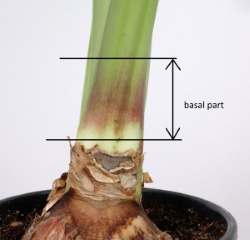 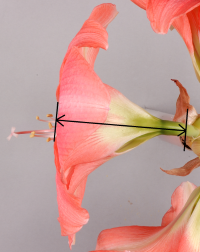 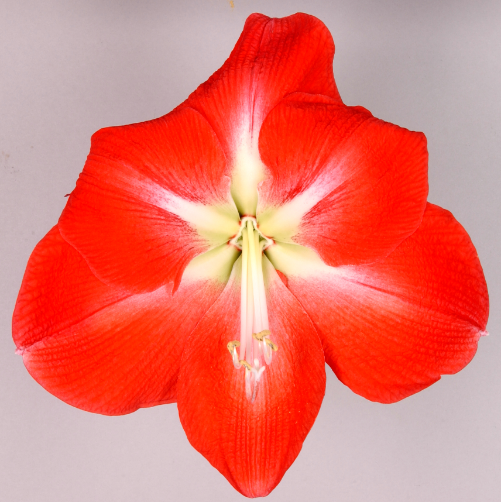 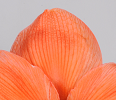 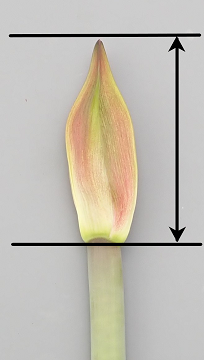 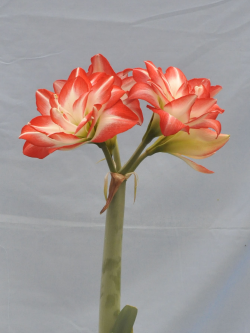 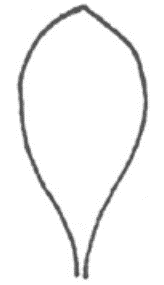 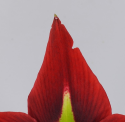 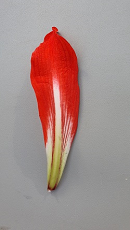 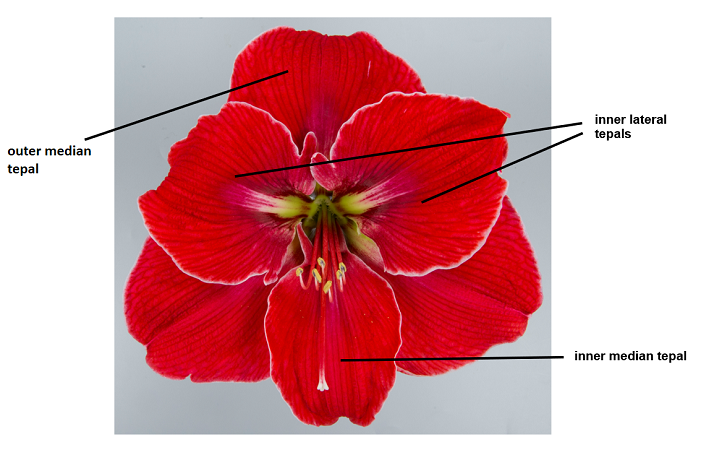 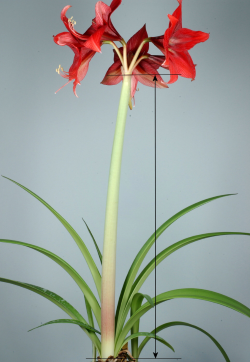 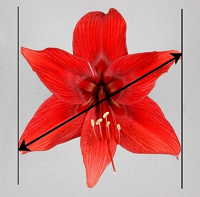 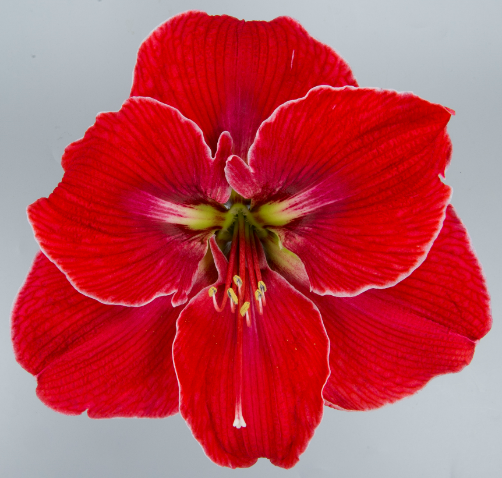 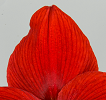 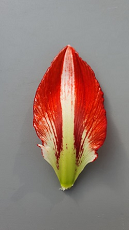 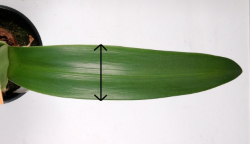 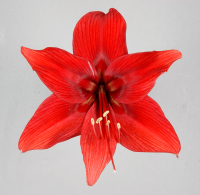 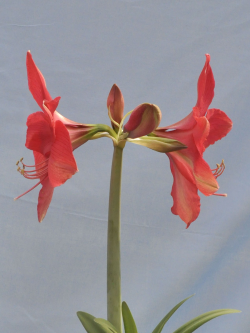 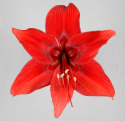 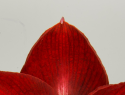 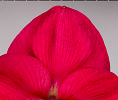 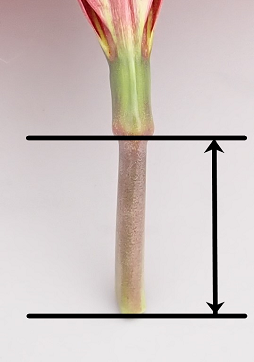 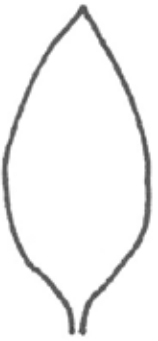 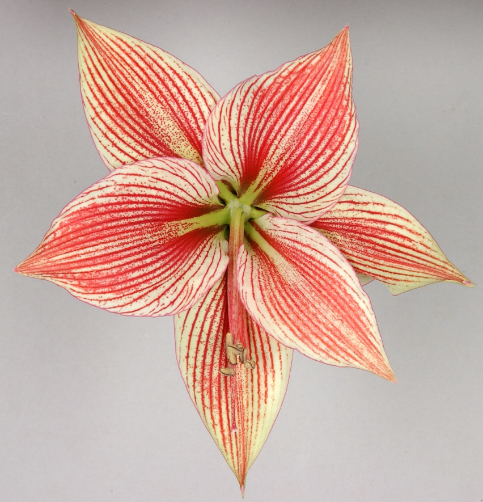 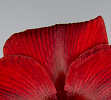 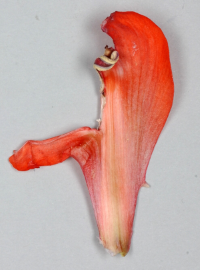 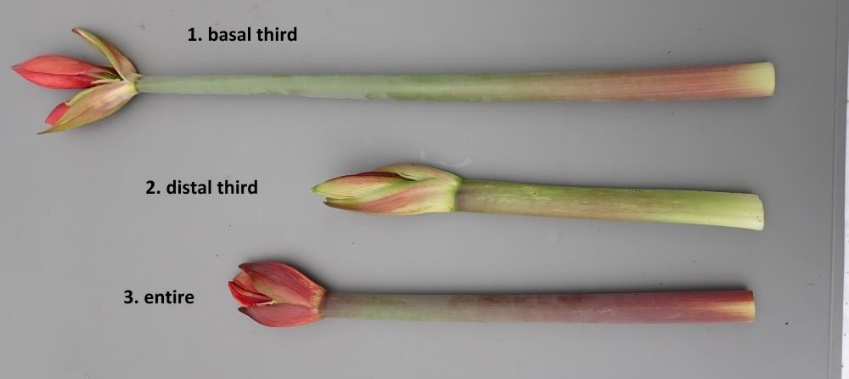 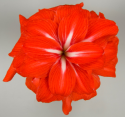 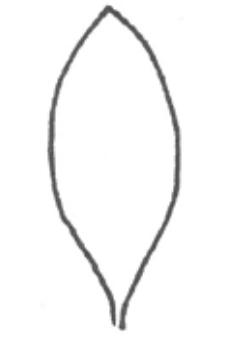 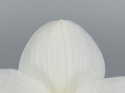 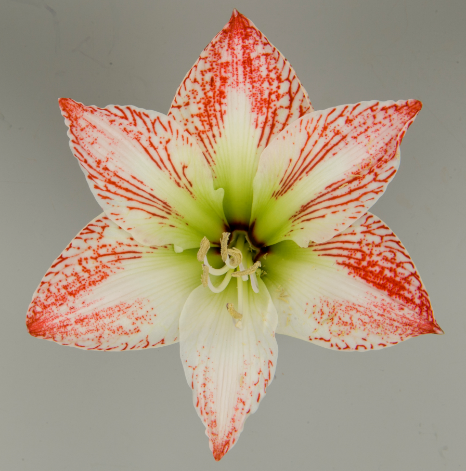 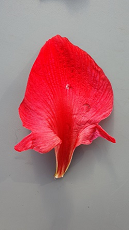 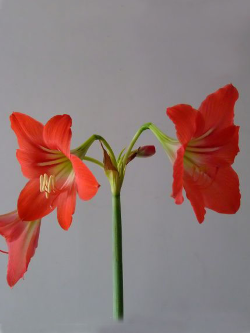 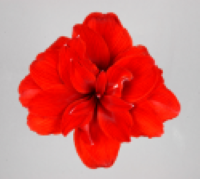 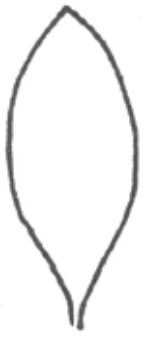 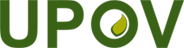 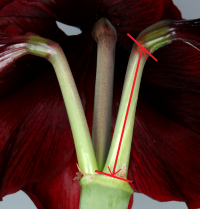 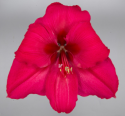 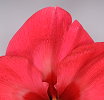 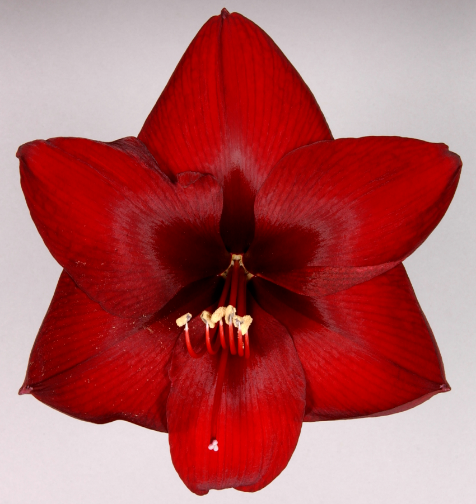 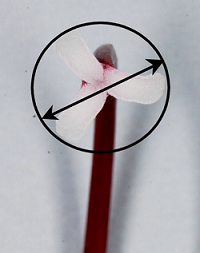 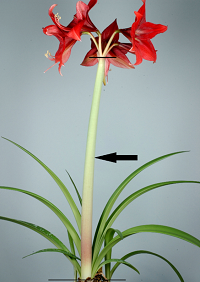 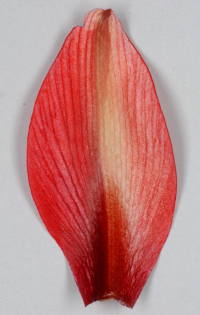 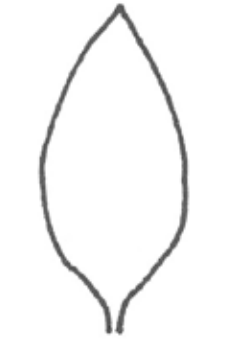 